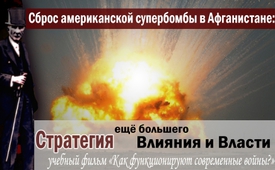 Сброс американской супербомбы в Афганистане: стратегия ещё большего влияния и власти (учебный фильм «Как функционируют современные войны?»)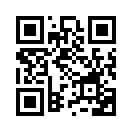 14 апреля 2017 года СМИ сообщили, что вооружённые силы США впервые сбросили свою самую мощную неатомную бомбу во время боевого налета в Афганистане. Бомбу типа GBU-43/B также называют „Massive Ordnanze Air Blast“ (MOAB) или «Тяжёлый боеприпас фугасного действия», или «Мать всех бомб».14 апреля 2017 года СМИ сообщили, что вооружённые силы США впервые сбросили свою самую мощную неатомную бомбу во время боевого налета в Афганистане. Бомбу типа GBU-43/B также называют „Massive Ordnanze Air Blast“ (MOAB) или «Тяжёлый боеприпас фугасного действия», или «Мать всех бомб». Она содержит восемь тонн взрывчатки с радиусом взрыва в 150 метров и стоит 16 миллионов долларов США каждая!
При нападении был полностью разрушен важный командный центр армии террористов Исламского государства (ИГ), – сообщило афганское Министерство обороны. Бомба разрушила 300-метровый туннель и убила 94 бойца, принадлежащих,якобы, ИГ. Гражданское население не пострадало. Старейшины сообщили, что афганские соединения ещё перед сбросом бомбы увезли оставшихся жителей. ИГ опровергло сообщение о том, что во время налёта погибли или были ранены бойцы террористической группировки. 
Военное значение бомбы оспаривается. Из-за её величины и огромной ударной волны она, прежде всего, служит для психологического ведения войны. Командующий подразделениями США в Афганистане генерал Джон Николсон оправдал применение бомбы тем, что это «подходящий боеприпас» для того, чтобы обезвредить заминированные оборонительные позиции ИГ. 
Президент США Дональд Трамп говорил об «очень, очень успешной» операции. На вопрос, задумано ли применение бомбы как предупреждение для Северной Кореи, Трамп ответил, что в этом нет никакой разницы.  Цитата: «Я не знаю, посылается ли этим весть. Но это и безразлично, является она этим или нет. Северная Корея – это проблема. Но проблема будет решена». 
Почему же вооружённые силы США применяют именно сейчас свою самую мощную неядерную бомбу против ИГ, которое появилось в Афганистане лишь в 2015 году и имело там не более 3000 бойцов? 
Объяснение империалистической военной стратегии даёт нам учебный фильм «Как функционируют современные войны?». В нём показано, как так называемому агрессору удаётся ослаблять и ввергать в абсолютный хаос целые страны и регионы, выбранные мишенями. После этого он играет роль спасителя и побеждает всех своих самых сильных соперников.
Нападающего можно приравнять к «империи». В истории человечества всё снова совершались такие нападения государствами, которые представляли собой империю. Они некоторое время были сильнее и влиятельнее чем другие. Швейцарский историк и исследователь проблем мира доктор Даниеле Ганзер употребляет название «Империя США», чтобы указать на реальное соотношение сил с 1945 года. США являются самой большой экономической силой, опережая Китай, имеют в распоряжении всемирный валютный запас и могут сами печатать валюту, - говорит доктор Ганзер. В военном отношении США имеют большое превосходство со своими 700 военными базами по меньшей мере в 42 странах. Россия, напротив, содержит 30 военных баз в 9 странах. На показанной карте российские базы обозначены красным, а американские синим цветом. 
https://www.siper.ch/de/assets/uploads/files/diagrams/SIPER%20rafik%20Militaerstuetzpunkte%20Ruslands%20und%20der%20USA.pdf
По словам Даниеле Ганзера, империи часто пытались использовать свои позиции силы, чтобы достичь ещё большего влияния и власти. Именно эту стратегию достижения ещё большего влияния и власти раскрывает учебный фильм «Как функционируют современные войны?». Ключевую роль при этом играют различные наёмники или террористические группировки, которые агрессор оснащает, финансирует и инструментализирует. Так, известно, что «исламистская» террористическая сеть создана американским аппаратом секретной службы в 1979 году в Афганистане против Советского Союза. С тех пор готовые к насилию террористические группировки так называемых джихадистов, не имеющих ничего общего с практикуемой религией ислама, такие как «Исламское государство» (ИГ), «Аль-Кайда» и т. д., целенаправленно инструментализируются для политических целей США и других стран. Один, опубликованный 18 мая 2015 года до этого секретный, документ подтверждает, что США, Турция и страны Персидского залива сознательно поддерживают «Исламское государство», чтобы оказать давление на сирийское правительство и ограничить влияние Ирана. Подробности Вы найдёте в приведенных на экране передачах: 
www.kla.tv/7130, www.kla.tv/7138, www.kla.tv/8611. 
Важной стратегией агрессора, в этом случае – «Империи США», является, согласно нашему учебному фильму, то, что инструментализированные так называемые «герои», теперь же – просто террористы, устраняются «посредством радикального нападения». Этим агрессор полностью берёт под своё влияние ввергнутое до этого в хаос государство и его ресурсы и позволяет чествовать себя как «спасителя». То, что недавно сброшенная против ИГ сверхмощная бомба свидетельствует о «радикальном нападении», едва ли можно оспорить.
Посмотрите учебный фильм «Как функционируют современные войны?» и изучите эту, всё время повторяющуюся, модель.

Как функционируют современные войны?

1.  Дестабилизация
•  Агрессор разжигает очаги волнений в стране его целевого объекта. 
•  Он дестабилизирует страну своего целевого объекта вплоть до гражданских войн.
2.  Как он это делает?
•  Сначала он устанавливает контакт со всеми недовольными и готовыми к применению силы группировками (мятежниками / наёмными террористами) встране его целевого объекта. 
•  Для него не играет никакой роли, кем являются эти готовые к насилию мятежники: будь то футбольные или религиозные фанаты, левые, правые или какие-то другие экстремисты. Они лишьдолжны быть лояльными, хладнокровными и готовыми к насилию.
•  Агрессор рисует перед глазами каждой из этих групп лучшее будущее с правом участия в принятии решений и многими преимуществами.
•  Так каждый мотивированный любой ценой борется за достижение своих собственных целей.
•  Каждый таким путём сформированный террористический блок на какое-то время принимает также и совершенно разного рода группировки. Каждая группа видит в общей ударной силе только лишь преимущества.
•  Лозунг: «Синергия превыше всего! Совместно бить, раздельно маршировать!»
•  Таким образом,агрессор обучает пёстро смешанные террористические группы. А если одна экстремистская группа мятежников совсем не желает смешиваться с инакомыслящими, то для агрессора это также не играет никакой роли. Он использует её для отдельной, особо избранной цели, к примеру, как в случаях с террористами-смертниками...
3.  Снаряжение и финансирование
•  Из наёмников своей собственной (или также чужой) страны,из ранее собранных мятежнических групп он готовит террористические группы. Это он делает по возможности вне страны своей цели. Для этого он создаёт секретные тренировочные лагеря, расположенные как можно ближе к месту своей цели. Если же это не получается, он доставляет их туда отовсюду на самолётах.
•  Он снабжает мятежников оружием и боеприпасами в неограниченном количестве. Он платит им за боевые действия.
4.  Нападение
•  Теперь иностранный агрессор целенаправленно реализовывает свой боевой план на практике. 
•  В зависимости от стратегии он целенаправленно атакует простых граждан и учреждения.
•  Его целью является максимальное внимание народов и крик о помощи из вне.
•  В центре сообщений прессы стоит, конечно же, не агрессор, организовавший всё это, а либо плохое правительство обречённой на падение страны, либо, по мере надобности, мятежники, то есть террористические группы.

5.  Цели истинного агрессора всегда те же самые:
•  По возможности сильное ослабление целевого объекта изнутри. Целенаправленное обвинение целевого объекта.
•  По возможности полная неразбериха и бессилие народов.
•  Всё большее понимание необходимости военной помощи из вне.
•  Свержение и устранение правительства целевого объекта.
•  Назначение нового правительства из кругов «объявленных благонравными мятежников».
•  Отвод войск, чтобы предоставить страну самой себе, так, что она попадает в полнейший хаос.
•  Повторное радикальное вмешательство для устранения всех ранее использованных «героев», которые будут теперь известны только как «террористы». 
•  Поглощение страны или её ресурсов.
•  Возмещение ущерба по своему личному усмотрению.

6.  Чествование себя спасителем.
7.  То же упражнение в большом масштабе!
•  То, что агрессор сделал совместно с разношёрстными группами мятежников в отдельных странах, то же самое он делает теперь с большим размахом. Целые страны являются сейчас его «избранными войсками мятежников».
•  С их помощью он окружает своего самого большого врага, которого в одиночку он никогда бы не одолел.
•  Заранее он совершает провокации, которые целенаправленно приписывает своему большому противнику.
•  Свои избранные мятежнические страны он приводит к тому, чтобы они вышли против его большого противника со своим собственным оружием и армией.
•  И когда все страны истратят свои последние патроны, потеряют своих лучших людей и будут лежать в разрухе, вмешивается непосредственный враг людей, истинный агрессор и поджигатель войны, чтобы теперь победить всех вместе. 

8.  Кто эти великие проигравшие?
Все, кто поддались обману и кем воспользовался этот подлый агрессор и поджигатель войны!от dd.Источники:https://www.srf.ch/news/international/super-bombe-toetet-ueber-90-is-kaempfer
http://www.t-online.de/nachrichten/ausland/krisen/id_80899200/us-luftangriff-in-afghanistan-mutter-aller-bomben-toetete-94-is-kaempfer.html
https://de.wikipedia.org/wiki/GBU-43/B_Massive_Ordnance_Air_Blast
https://deutsch.rt.com/newsticker/49226-us-superbombe-toetete-mindestens-94-islamisten/
http://alles-schallundrauch.blogspot.ch/2017/04/die-kleine-atombombe-ist-eine.html
Ganser, Daniele. Illegale Kriege: Wie die NATO-Länder die UNO sabotieren. Eine Chronik von Kuba bis Syrien (German Edition)( Kindle-Positionen5759-5764). Orell Füssli Verlag.Может быть вас тоже интересует:#DanieleGanser-ru - Даниель Ганзер - www.kla.tv/DanieleGanser-ru

#Terrakty - Теракты и войны - www.kla.tv/TerraktKla.TV – Другие новости ... свободные – независимые – без цензуры ...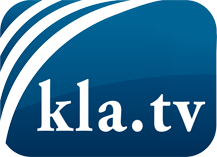 О чем СМИ не должны молчать ...Мало слышанное от народа, для народа...регулярные новости на www.kla.tv/ruОставайтесь с нами!Бесплатную рассылку новостей по электронной почте
Вы можете получить по ссылке www.kla.tv/abo-ruИнструкция по безопасности:Несогласные голоса, к сожалению, все снова подвергаются цензуре и подавлению. До тех пор, пока мы не будем сообщать в соответствии с интересами и идеологией системной прессы, мы всегда должны ожидать, что будут искать предлоги, чтобы заблокировать или навредить Kla.TV.Поэтому объединитесь сегодня в сеть независимо от интернета!
Нажмите здесь: www.kla.tv/vernetzung&lang=ruЛицензия:    Creative Commons License с указанием названия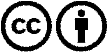 Распространение и переработка желательно с указанием названия! При этом материал не может быть представлен вне контекста. Учреждения, финансируемые за счет государственных средств, не могут пользоваться ими без консультации. Нарушения могут преследоваться по закону.